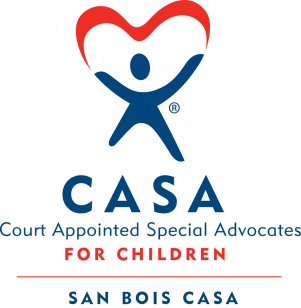 AGENDAJanuary 10, 20194:00 p.m.InvocationCall to OrderRoll Call (Compliance with Open Meeting Act)Welcome and Introduction of GuestsDiscussion and Possible Action on December 20, 2018 Minutes Discussion and Possible Action on Financial Report for December 2018Discussion and Possible Action on 2018 Audit – Beth PeckExecutive Director’s Report – Fundraisers, VOCA Grant  IX.	Advocate Coordinator’s Report – Pre-Service and In-Service Trainings         X.	Business not known within 24 hours of this meeting       XI.	AdjournmentNext scheduled meetingMarch 14, 2019